SAN DIEGO MIRAMAR COLLEGE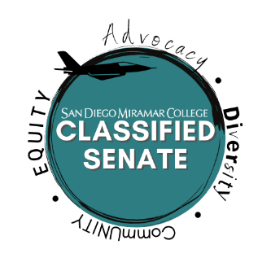  CLASSIFIED SENATE MEETING MINUTESDATE: Oct 18, 2022  TIME: 1:00PM – 2:30AMLOCATION: L-108/ZoomMembersKurt Hill, Jeanette Moore, Sandra Marquez, Arnice Neff, Lynne Campbell, Calvin Le, Ryan Roper, Jill Griggs, Sharilyn Wilson, Cleon Platts, Malia Kunst, Val Sacro (Zoom)Guests Nessa Julian, Xi Zhang, Patty Manley (Zoom), Danielle Short- AFT (Zoom), VacanciesTreasurer, Senator-at-large, Senators B-E, ICall to Order – The meeting was called to order at 1:09PM. Approval of Agenda and Minutes – Guest agenda items were moved to top of agenda after reports.  Agenda approved by ConsensusAdditional Items/Comments Related to Agenda – NoneOld Business:ACTION ITEMSNew Business: 	ACTION ITEMSAnnouncements and Open Comment – Sandra announced that Commencement will be this year May 19, 2022 from 10-12 (Noon).Adjournment – The meeting adjourned at 2:30 pm. Next Scheduled Meeting – November 1, 1:00 – 2:30 Room L-108San Diego Miramar College 2020 – 2027 Strategic GoalsPathways - Provide student-centered pathways that are responsive to change and focus on student learning, equity, and successEngagement - Enhance the college experience by providing student-centered programs, services, and activities that close achievement gaps, engage students, and remove barriers to their successOrganizational Health - Strengthen Institutional Effectiveness through planning, outcomes assessment, and program review processes in efforts to enhance data-informed decision makingRelationship Cultivation - Build and sustain a college culture that strengthens participatory governance, equity efforts, and community partnershipsDiversity, Equity, and Inclusion - Build an environment that embraces diversity, equity, inclusion, anti-racism, and social justice for the benefit of the college communityACCJC Accreditation Standards (Adopted June 2014)Mission, Academic Quality and Instructional Effectiveness, and Integrity. Student Learning Programs and Support Services. ResourcesLeadership and Governance.#ItemInitiator1Senate Election Results/RatificationReported that Sandra Marquez-Treasurer, Sam Shooshtary-Secretary, Cleon Platts- Senator Area E, Sharilyn Wilson, Area B, Vacant, Area IApproved by ConsensusHill/Young#ItemInitiator1Exec Body Report
General report outs, Dues Drive, Brown Act status, other items of interest not requiring actionK. Hill2Senator Reports Roper – No report.Vincej – No report. Campbell – No report. Griggs – No reportC. Le – No report. C. Platts- No report.Hill reiterated the importance of the Senators seeking some input from their areas.  This input is important for the Senate President to effectively share the Classified voice with the President and ChancellorSenators3College Council Report Kurt mentioned that Action Items will be reported at the beginning of minutes.K. Hill4Student Equity Plan 2nd Read:Julian shared the Student Equity plan for a second read.  Approved by ConsensusN. Jullian5Strategic Plan Assessment Scorecard 2.0Zhang review the SPA Scorecard, this was second time looking at it. Approved by Consensus X. Zhang6Equity Subcommittee Report – Sharilyn reported that committee tried to meet last week but did not have quorum, they will set a new date to meet and email it out.S. Wilson7Quality Program Review Process Patty went over powerpoint explained new Program Review process. Mentioned will be more for Instructional side at first and later Student Services.P. Manley